beoordeling:  boekbespreking  -  spreekbeurt   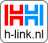 naam: ………………………………………………………………………… groep: ……....datum: …………………………………………………….  tijd:……………………………...betreft een spreekbeurt / boekbespreking onderwerp / titel van het boek: …………………...…………………….............................schrijver / schrijfster: ………………………………………..………………………………..-----------------------------------------------------------------------------------------------------------------stemgebruikverstaanbaarheid		onvoldoende - matig - voldoende - ruim vold. - goedintonatie	onvoldoende - matig - voldoende - ruim vold. - goedtempo	onvoldoende - matig - voldoende - ruim vold. - goedillustratiesillustraties duidelijk	onvoldoende - matig - voldoende - ruim vold. - goedillustraties functioneel	onvoldoende - matig - voldoende - ruim vold. - goedpresentatie	houding voor de klas	onvoldoende - matig - voldoende - ruim vold. - goed interactie met de klas	onvoldoende - matig - voldoende - ruim vold. - goedinhoudniveau van de presentatie	onvoldoende - matig - voldoende - ruim vold. - goedopbouw van de presentatie	onvoldoende - matig - voldoende - ruim vold. - goedwoordgebruik	onvoldoende - matig - voldoende - ruim vold. - goed zinsbouw 	onvoldoende - matig - voldoende - ruim vold. - goed-----------------------------------------------------------------------------------------------------------------opmerkingen: .............................................................................................................. ........................................................................................................................................................................................................................................................................................................................................................................................................................-----------------------------------------------------------------------------------------------------------------beoordeling klas 	o - m - v - rv - g           leerkracht:beoordeling leerkracht 	o - m - v - rv - g eventueel cijfer                 ……                                        …………………………………